　　　　 様式第２号　　　　　　　　　　　　　　　　　　　　　　　　　　　　  様式第１号　　　　　　　　　　　　　　　　審査　　　　　　　　　　　　　　　　　　　　　　　　　　　　　　　　　　　　　様式第７号　　　　　　　　　　　　　　　　　　　 様式第３号　　　　　　様式第５号　　　　　　　　　　　　　　　　　　　　　　　　　　　　　 様式第６号　　　　　　　　　　　　　　　　審査　　　　　　　　　　　　　　　　　　　 様式第４号　　　　　　　　　　　　　　　　　　　　　　　　　　　　　　　　　　　　　様式第１０号　　　　　　　　　　　　　指導・現地調査等　　　 様式第１４号　　　　　　　　　　　　様式第８号　　　　　　　　　　　　　　　　　　　　　　　　　　　　　　　　　　　　　　　　　　　　　　　　　　　　　審査　　　　　　　　　　　　　　　　　　　　　　　　　　　　　　　　　　　　　様式第１１号　　　　　　　　　　　　　　　　　　　 様式第９号　　　　凡例　　　　　　　　　　　　　　　　　様式第１３号　　　　　　　　　　　　　　様式第１２号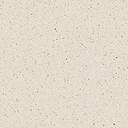 